КОМПЛЕКС УПРАЖНЕНИЙ АРТИКУЛЯЦИОННОЙ ГИМНАСТИКИДЛЯ СВИСТЯЩИХ ЗВУКОВЗаборчикГубы в улыбке, зубы сомкнуты. Удерживать под счет до 10.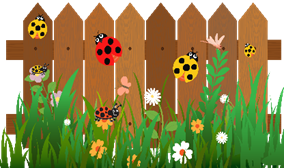 Язычок спешит во двор,Чтобы починить забор.Быстро взялся он за дело,И работа закипела.Открыть окошкоИз положения «Заборчик» медленно открывать рот, зубы видны. Удержать под счет от 1 до 5.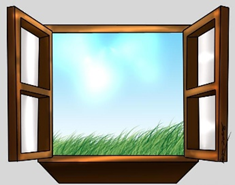 Рот приоткрою я немножко, губы сделаю окошком.Зубы рядышком стоятИ в окошечко глядят.Лопатка (Блинчик)Улыбнуться, приоткрыть рот, положить широкий передний край языка на нижнюю губу. Удерживать язык в таком положении под счёт от I до 10.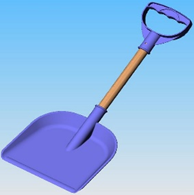 Язык лопаткой положи,И под счет его держи:Раз, два, три, четыре, пять!Язык надо расслаблять!Качели Рот открыт, губы в улыбке. Движения языка:а) широкий язык поднимается к носу и опускается к подбородку;б) широкий язык поднимается к верхней губе, затем опускается к нижней губе;в) широкий язык вставить между верхними зубами и губой, затем между нижними зубами и губой;г) широкий кончик языка прикасается к верхним резцам, затем к нижним;д) широким кончиком языка дотронуться до бугорков (альвеол) за нижними резцами, затем за верхними;е) широким кончиком языка дотронуться до альвеол за нижними резцами, затем – до мягкого неба.При выполнении всех упражнений следить, чтобы язык не сужался, губы и нижняя челюсть были неподвижны, губы не натягивались на зубы.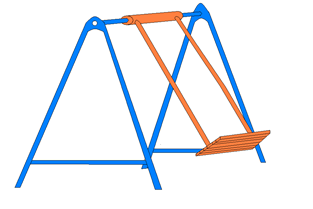 Сели дети на качелиИ взлетели выше ели.Даже солнышка коснулись, А потом назад вернулись.Дуем на лопаткуУлыбнуться, приоткрыть рот, положить широкий язык на нижнюю губу и спокойно подуть по середине языка. Таким образом можно дуть в небольшую бутылочку, на вертушку, шарики.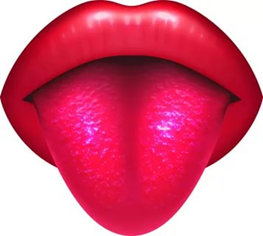 Дую, дую на лопатку,Чтоб была широкой, гладкой.Язык перешагивает через зубы Рот открыт, губы в улыбке. Движения языка:- широким языком дотронуться до нижних зубов с наружной стороны, затем с внутренней.При выполнении упражнения следить, чтобы язык не сужался, нижняя челюсть и губы были неподвижны.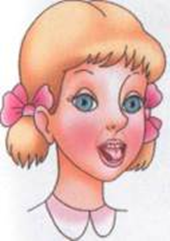 Зубы ровно мы смыкаемИ заборчик получаемЗа заборчик, язычок.Быстро спрячься, мой дружок.Снова хвостик покажи.Зубы вновь перешагни.Почистим зубыРот открыт, губы в улыбке. Широким кончиком языка погладить нижние зубы, делая движения языком:а) слева-направо и обратно;б) вверх-вниз. Следить, чтобы язык не сужался, останавливался у верхнего края зубов и не выходил за него, губы находились в положении улыбки, нижняя челюсть не двигалась.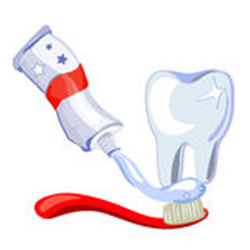 Мягкой щеткою с утраЧистит зубки детвора.Будут зубки сильные,Белые, красивые.Желобок Рот открыт, губы в улыбке, язык высунут. Боковые края языка поднимаются, и по середине языка образуется впадина. Удерживать язык под счет от 1-10. Следить, чтобы губы не помогали языку, оставались неподвижными.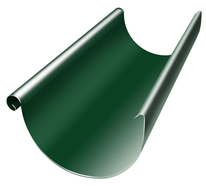 Ну-ка делай, дружок!Язычок в желобок.Щёки ты не надувай,Губками прижимай!Плавно воздух выпускаетсяЖелобок не разрушается.ГоркаРот открыт, губы в улыбке. Широкий кончик языка упирается в основания нижних резцов. Спинка языка выгибается, затем выравнивается. Следить, чтобы кончик языка не отрывался от зубов, губы и нижняя челюсть были неподвижны.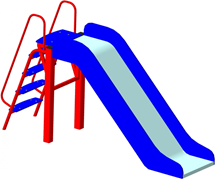 С горки весело кататься, Вниз лететь и не боятьсяВыгибается язык,К нижним зубкам он прилип.ВолнаРот открыт, кончик языка упирается в нижние передние зубы. Боковые края языка прижаты к верхним зубам. Широкий язык выкатывается вперед и убирается обратно в полость рта. Удерживать кончик языка у нижних зубов.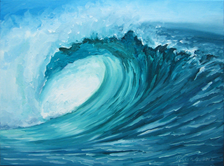 По морю волна идет и до берега дойдет.Веселые клоуныПроизнесение звукосочетания И-ХИ-ХИ - кончик языка упирается в нижние дёсны.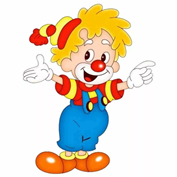 В цирке он смешнее всех.У него большой успех.Только вспомнить остается,Как тот весельчак смеется.Кто дальше загонит мячРот открыт, губы в улыбке, язык высунут. Как бы произнося длительно звук Ф, сдуть ватку на противоположный край стола. Следить, чтобы не надувались щеки, нижняя губа не натягивалась на нижние зубы, чтоб ребенок произносил звук Ф а не Х.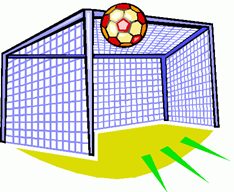 Щек своих не надуваю.Мяч в ворота забиваю.Сдуть снежинку Рот приоткрыт, губы в улыбке.  Широкий язык высунут, кончик языка опущен. На кончик языка положить бумажный квадратик размером 1х1 см и сдуть его. Следить, чтобы щеки не надувались и губы не натягивались на зубы, чтоб ребенок как бы произносил звук Ф, а не Х.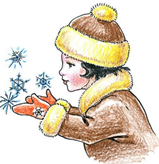 Как подул Дед МорозВ воздухе морозном.Полетели, закружилисьЛедяные звезды.Саночки спустились с горкиУлыбнуться, опустить кончик языка за нижние зубы, спинку поднять «горочкой». Сделать выдох – холодный воздух идет по середине языка.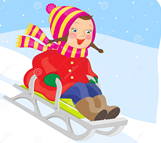 Санки привезли ребяткиГорка есть и – всё в порядке!